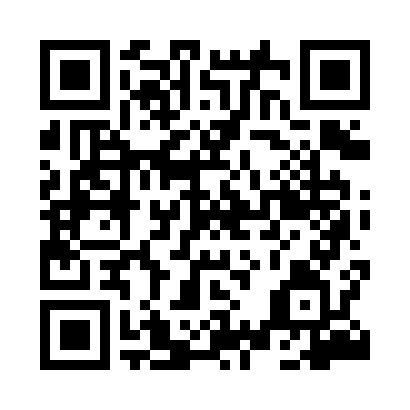 Prayer times for Jankowko, PolandMon 1 Apr 2024 - Tue 30 Apr 2024High Latitude Method: Angle Based RulePrayer Calculation Method: Muslim World LeagueAsar Calculation Method: HanafiPrayer times provided by https://www.salahtimes.comDateDayFajrSunriseDhuhrAsrMaghribIsha1Mon4:046:1212:445:107:179:172Tue4:016:1012:445:117:199:203Wed3:586:0712:445:137:219:224Thu3:556:0512:435:147:239:255Fri3:516:0212:435:167:259:286Sat3:486:0012:435:177:279:307Sun3:455:5812:435:187:289:338Mon3:415:5512:425:207:309:369Tue3:385:5312:425:217:329:3910Wed3:345:5012:425:227:349:4111Thu3:315:4812:415:237:369:4412Fri3:275:4612:415:257:389:4713Sat3:245:4312:415:267:409:5014Sun3:205:4112:415:277:429:5315Mon3:165:3812:405:297:439:5616Tue3:135:3612:405:307:459:5917Wed3:095:3412:405:317:4710:0218Thu3:055:3112:405:327:4910:0519Fri3:015:2912:405:347:5110:0920Sat2:575:2712:395:357:5310:1221Sun2:535:2512:395:367:5510:1522Mon2:495:2212:395:377:5710:1923Tue2:455:2012:395:387:5810:2224Wed2:415:1812:395:408:0010:2625Thu2:375:1612:385:418:0210:2926Fri2:325:1312:385:428:0410:3327Sat2:285:1112:385:438:0610:3728Sun2:275:0912:385:448:0810:4129Mon2:265:0712:385:458:1010:4230Tue2:255:0512:385:478:1110:43